华为车载智慧屏 像手机一样好用的车载屏广 告 主：华为所属行业：科技行业执行时间：2020.12.21-2021.01.08参选类别：效果营销类营销背景5G的到来，不仅仅意味着高网速，更提供了“广连接、低延时”的优质信号，在优质通信基础的催生下，IoT产品如雨后春笋般蓬勃发展。华为车载智慧屏，作为“华为全场景1+8+N智慧生态”的八大入口之一，是首款搭载HUAWEI  HiCar的后装车机设备，是华为智慧生态的五大场景首次全面覆盖，同时也将为车主提供更加便捷、智慧的行车体验。营销目标华为车载智慧屏作为华为IoT的一款小单品，在传播预算有限的情况下，希望在车机行业通过高科技、高价值有差异化的产品，与广大车主产生共鸣，在声量、指数、榜单等方面实现优质的传播效果，同时提升销量转化。策略与创意核心议题：像手机一样好用的车载屏目标将华为车载智慧屏与手机互联的优势最大化，从产品本身“极简互联 手机跨屏流转”的特色出发，行成强记忆、强认知，夯实口碑占位，从而高效促进转化。传播策略：全面聚焦“像手机一样好用的车载屏”议题，在每个传播阶段设置与之相关的核心话题。1、发布期：“像手机一样好用的车载智慧屏来了”告知消费者新品到来，在知乎、今日头条等媒体平台预埋相关产品内容信息，抢占平台流量的同时，在外围配合解读，形成强记忆点。2、爆发期：“华为车载智慧屏如何做到像手机一样好用？”产品知名度提升之后，需对产品性能进行解读，来为议题全面证言。联合知名科技媒体ZEALER，创造事件#看华为车载智慧屏如何拯救老车机#，对产品TOP级卖点进行场景化解读，进一步打透产品KSP（Key Selling Point，核心卖点信息）。3、发售期：知名度与产品能力引发全网讨论目标达成后，“华为车载智慧屏确如手机一样好用？”核心话题对开售起到强有力推动作用，各汽车论坛以及知乎、今日头条等高流量平台散播用户UGC内容进一步证言产品力，开售首日产品全部售罄。执行过程/媒体表现媒体策略：借助产品热度，全面引导“像手机一样好用的车载智慧屏来了”一体传播。数码科技媒体讲解产品TOP级卖点、产品场景体验；财经媒体解读车机互联趋势、未来人车互动更加便捷；时政媒体解析产品为整个汽车/车机行业赋能。12月30日，联合ZEALER打造趣味视频评测，针对产品极简连接、精准导航、前后双摄等功能点进行场景化解读，在ZEALER官网上线，并在全网头部资讯平台扩散，引发全网讨论。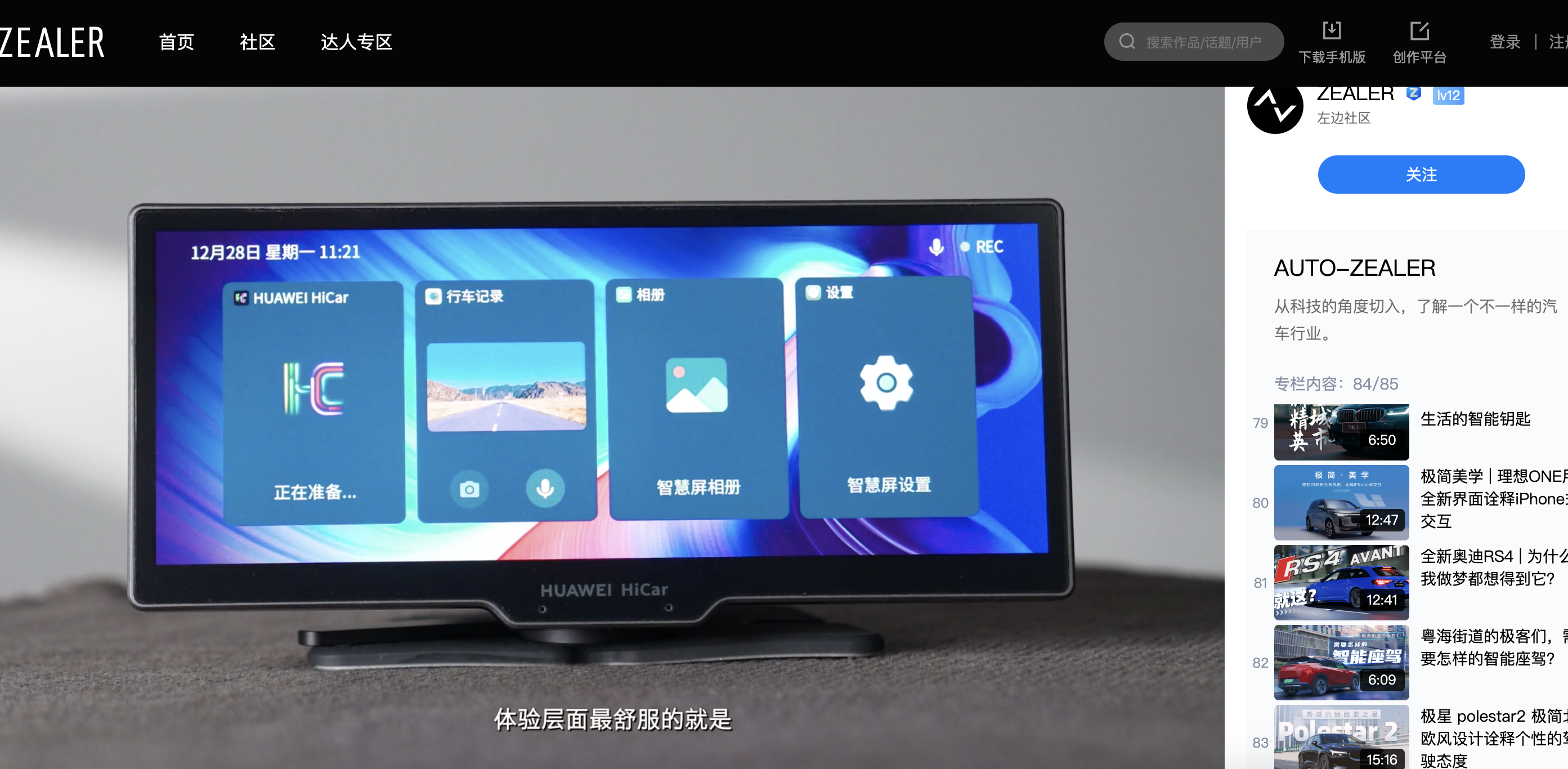 视频链接：https://www.zealer.com/video/1117357产品发布日，联合知名KOL、大V等对产品核心卖点进行详细阐述，将华为车载智慧屏与行业内其他车机做区隔，逐一展示车主各使用场景，并吸引全网流量。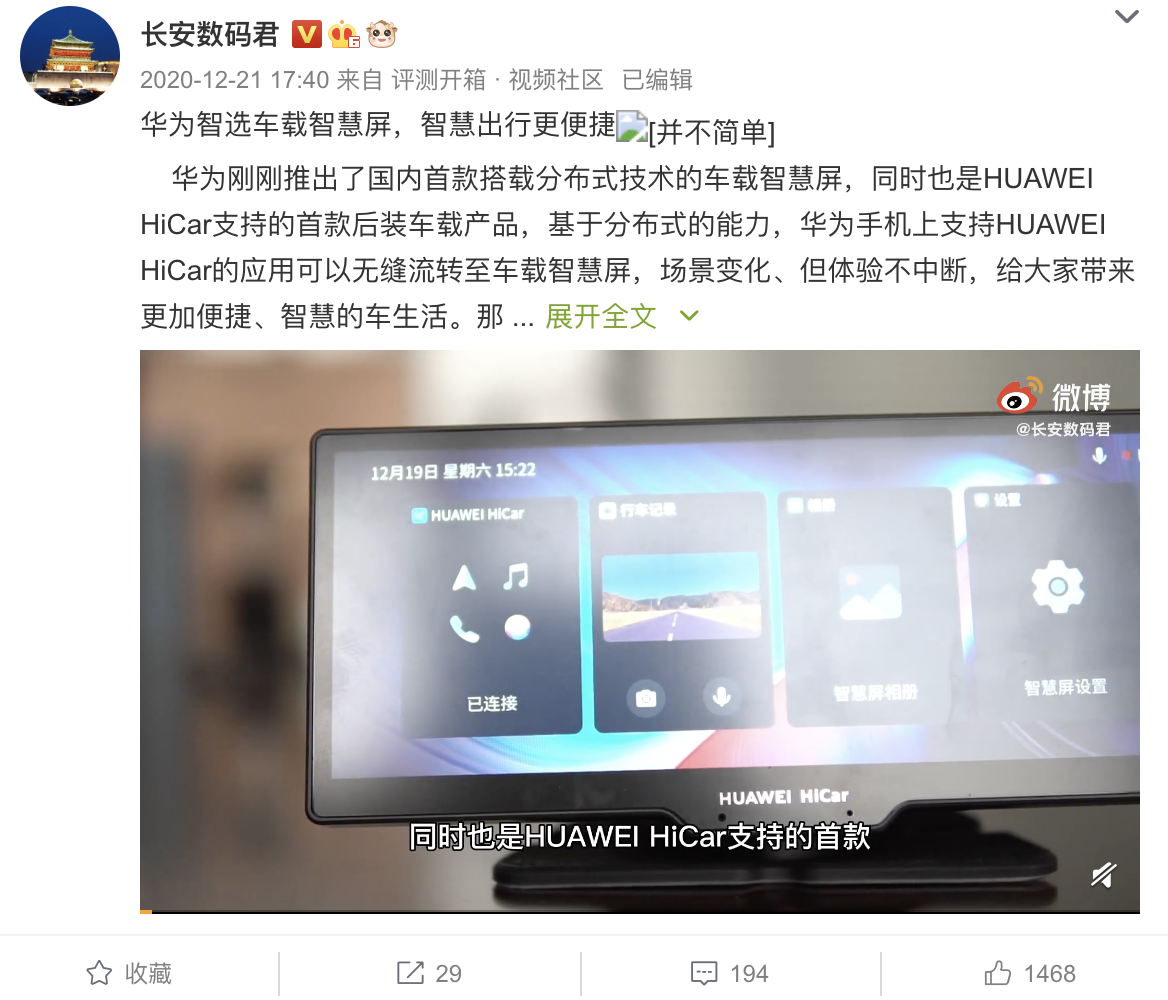 视频链接：https://weibo.com/1769228100/Jzvwvmf8e?from=page_1005051769228100_profile&wvr=6&mod=weibotime&type=comment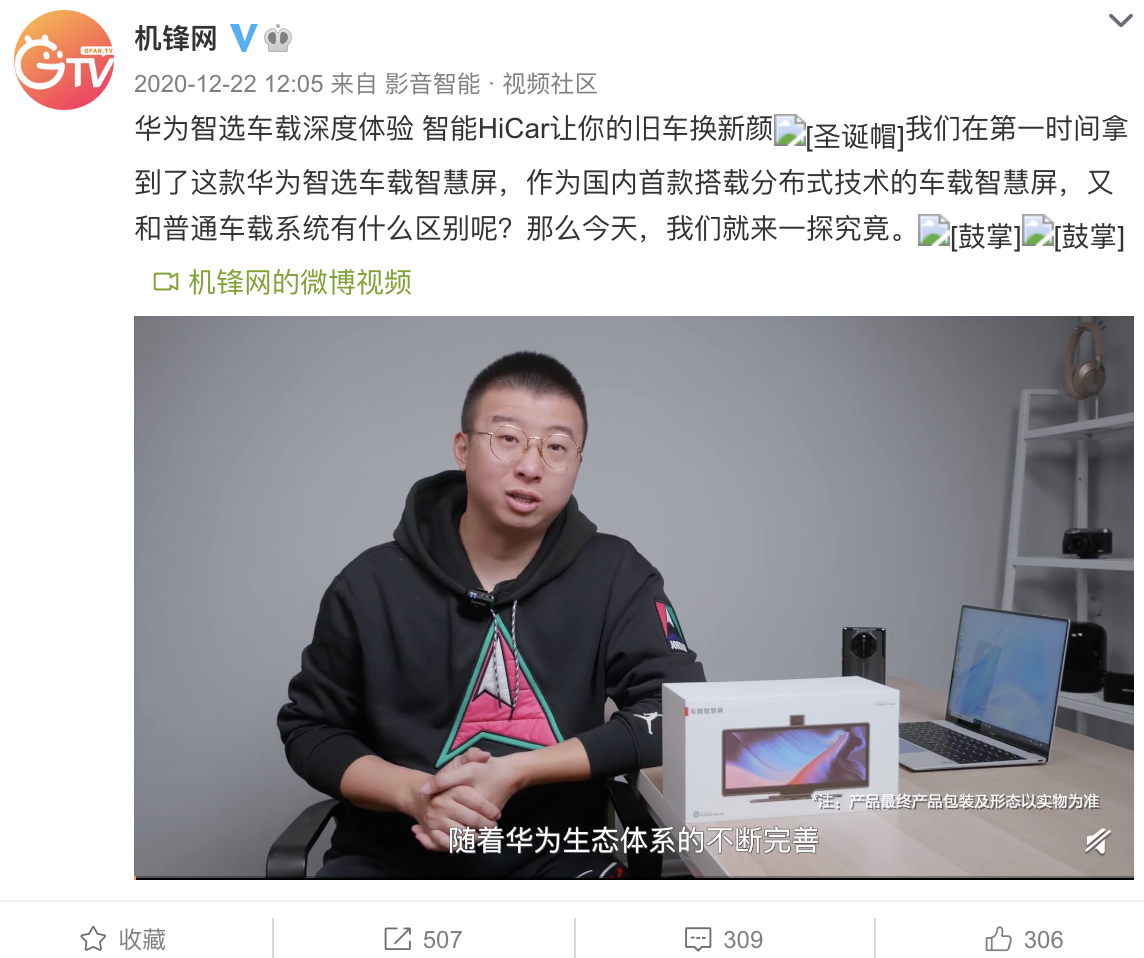 视频链接：https://weibo.com/1738006505/JzCL0mnY7?from=page_1006061738006505_profile&wvr=6&mod=weibotime&type=comment营销效果与市场反馈12月30日开售，产品上线十分钟1400台全部售罄。产品发布当日，百度指数23,000+，知乎阵地自然登陆数码热榜第3位，全站热榜第42位。微博指数5万，抖音话签1,000万，并吸引知名演员张怀公转发讨论，实现破圈传播。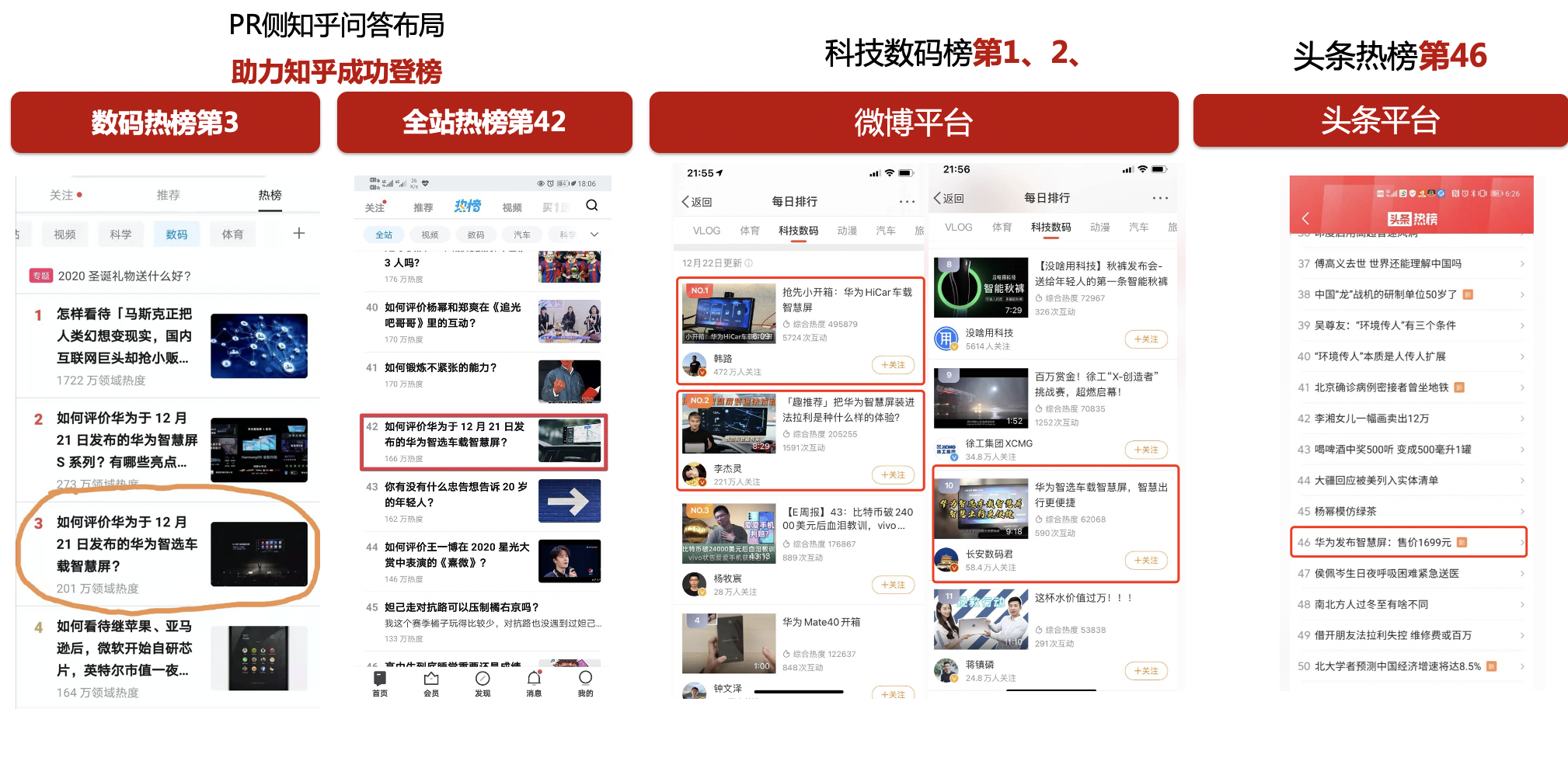 